Publicado en Madrid el 03/12/2020 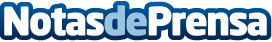 Menamobel organiza el "Árbol de Navidad Solidario" Esta iniciativa tiene como objetivo iluminar las navidades de 10 familias de Fuenlabrada, que a causa de la crisis lo están pasando mal.  Para ello, Menamobel, entregará durante el mes de diciembre a esas familias una caja navideña con el fin de que puedan celebrar las fiestas con ilusiónDatos de contacto:Menamobel655174313Nota de prensa publicada en: https://www.notasdeprensa.es/menamobel-organiza-el-arbol-de-navidad Categorias: Interiorismo Sociedad Madrid Solidaridad y cooperación http://www.notasdeprensa.es